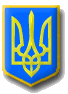 ХРИСТОФОРІВСЬКА сільська рада Баштанського  району Миколаївської   області рішеннявід   20 березня  2015 року  № 4      с.Христофорівка        ХLV11  сесія                                                                                              шостого скликанняПро внесення  доповнень  до  Програмивідпочинку та оздоровлення дітейХристофорівської сільської ради на  2014 -2018 роки    Відповідно  пункту  22  частини  першої  статті  26  Закону  України „Про  місцеве  самоврядування  в  Україні ” ,  з  метою створення  сприятливих  умов  та  якісного  відпочинку  та  оздоровлення  дітей,  висновку   постійної  комісії  сільської ради  з  питань  планування, бюджету і фінансів та економічної реформи    року № 3,  сільська  рада  В И Р І Ш И Л А  : 1.Доповнити  розділ фінансове та матеріально-технічне забезпечення  оздоровлення та відпочинку дітей   Програми  відпочинку  та  оздоровлення  дітей  Христофорівської  сільської  ради  на  2014-2018 роки,  затвердженої  рішенням  сільської  ради  від 19.09.2014  року  № 7  пунктом  7.6  такого  змісту:-  виділити  кошти  на  харчування  дітей     в  дошкільному  навчальному  закладі « Веселка»  Христофорівської  сільської ради  на  суму  15 000( п»ятнадцять  тисяч )  гривень.                                                        Термін  :  2015  рік.2.Контроль  за  виконанням  даного  рішення  покласти  на  постійну  комісію    сільської  ради  з  питань  планування, бюджету і фінансів та економічної реформи.Сільський   голова                                                                         Т.Т.Голуб                                                                                                                                                                                                                                                      До рішення № 4від   20.03.2015    рокуДоповнення  до Комплексної програми                    відпочинку  та оздоровлення  дітей       Христофорівської                                                          сільської ради   на  2014 – 2018 рокиСекретар  сільської ради                                           О.В.Золотухіна                                                                     Фінансове та матеріально-технічне забезпеченняоздоровлення та відпочинку дітей Фінансове та матеріально-технічне забезпеченняоздоровлення та відпочинку дітей Фінансове та матеріально-технічне забезпеченняоздоровлення та відпочинку дітей Фінансове та матеріально-технічне забезпеченняоздоровлення та відпочинку дітей Фінансове та матеріально-технічне забезпеченняоздоровлення та відпочинку дітей Фінансове та матеріально-технічне забезпеченняоздоровлення та відпочинку дітей7.6Виділити  кошти  на  харчування   в дошкільному навчальному   закладі «Веселка »Виконком  сільської радиМісцевий  бюджет 15000грн.2015 рік